Publicado en Madrid el 30/03/2020 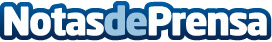 Benlly Hidalgo: "20 años ayudando a más de 1000 empresas con su Estrategia Digital"Benlly Hidalgo: "El escenario de juego de los Empresarios y Emprendedores está cambiando en estos momentos y nos enfrentamos a nuevos desafíos digitales con nuestros Negocios"Datos de contacto:CDM652709497Nota de prensa publicada en: https://www.notasdeprensa.es/benlly-hidalgo-20-anos-ayudando-a-mas-de-1000 Categorias: Nacional Comunicación Marketing Galicia Emprendedores E-Commerce http://www.notasdeprensa.es